ОБРАЗОВАТЕЛЬНАЯ ПРОГРАММА ДОПОЛНИТЕЛЬНОГО ОБРАЗОВАНИЯ ДЕТЕЙ МКОУ «Гремучинская школа №19»2019 – 2020 учебный годСОДЕРЖАНИЕЦелевой раздел образовательной программы дополнительного образования…………………………………………..стр. 3Пояснительная записка…………………………………………...стр. 3Цели и задачи дополнительного образования………………….стр. 4Концептуальная основа дополнительного образования……….стр. 4Содержательный радел образовательной программы дополнительного образования…………………………………………...стр. 5Содержание дополнительного образования…………………….стр. 5Условия реализации дополнительного образования…………..стр. 10Планируемые результаты освоения программы……………….стр. 10Организационный раздел образовательной программы дополнительного образования…………………………….стр. 11Учебный план МКОУ «Гремучинская школа №19» .по реализации образовательной программы дополнительногообразования на 2019 – 2020 учебный год………………………………стр. 12Целевой раздел образовательной программы дополнительного образованияПояснительная запискаДополнительное образование детей – целенаправленный процесс воспитания, развития личности и обучения посредством реализации дополнительных общеразвивающих программ, оказания дополнительных образовательных услуг  и информационно – образовательной деятельности за пределами основных образовательных программ в интересах человека, государства. Реализация дополнительного образования обучающихся МКОУ «Гремучинская школа №19» (далее - Учреждение) по общеразвивающим программам осуществляется на основе следующих нормативно-правовых документов:- Федеральный закон Российской Федерации от 29 декабря 2012 года № 273 – ФЗ «Об образовании в Российской Федерации»;- Приказ Министерства образования и науки РВ от 29 августа 2013 г. № 1008 «Об утверждении Порядка организации и осуществления образовательной деятельности по дополнительным общеобразовательным программам»;- Концепция развития дополнительного образования детей (утверждена распоряжением Правительства Российской Федерации от 4 сентября 2014 г. № 1726 - р);- Письмо Минобрнауки России от 11.12.2006 № 06 – 1844 «О примерных требованиях к программам дополнительного образования детей»;- Постановление Главного  государственного санитарного врача Российской Федерации от 4 июля 2014 г. № 41 г. Москва «Об утверждении СанПиН 2.4.4.3172 – 14 «Санитарно-эпидемиологические требования к устройству и содержанию и организации режима работы образовательных организаций дополнительного образования детей»;- Стратегия развития воспитания в Российской Федерации на период до 2025 года, утвержденная распоряжением Правительства РФ от 29 мая 2015 г. № 996 – р;- Федеральные требования к образовательным учреждениям в части охраны здоровья обучающихся, воспитанников, утвержденные приказом Минобрнауки от 28 декабря 2010 г. № 2106;- Распоряжение Правительства РФ от 24 апреля 2015 г. № 729 – р «План мероприятий на 2015 – 2020 годы по реализации Концепции развития дополнительного образования детей»;- Методические рекомендации по разработке и оформлению дополнительных общеобразовательных (общеразвивающих) программ;- Устав МКОУ «Гремучинская школа №19»;Дополнительное образование в соответствии с частью 1 статьи 75 Федерального закона № 273 – ФЗ «Об образовании в Российской Федерации»  направлено на формирование и развитие творческих способностей детей, удовлетворение их индивидуальных потребностей в интеллектуальном, духовно-нравственном, физическом совершенствовании, формирование культуры здорового и безопасного образа жизни, укрепление здоровья, а также на организацию их свободного времени.Дополнительное образование детей обеспечивает их адаптацию к жизни  в обществе, профессиональную ориентацию, а также выявление и поддержку детей, проявивших выдающиеся способности. Программы дополнительного образования составлены с учетом возрастных и индивидуальных способностей детей.Дополнительное образование позволяет создавать условия для оптимального развития личности и наиболее полного удовлетворения образовательных потребностей детей и их родителей, что особенно важно, поскольку не все дети обладают способностями к академическому учению.Дополнительное образование в Учреждении создано в целях реализации процесса становления личности, разностороннего развития личности в разнообразных развивающихся средах.  Дополнительное образование детей является равноправным, взаимодополняющим компонентом базового образования, удовлетворяющим потребности детей в самообразовании.Образовательная деятельность по дополнительным программам направлена на:- формирование и развитие творческих способностей обучающихся;- удовлетворение индивидуальных потребностей обучающихся в интеллектуальном, художественно-эстетическом, нравственном и интеллектуальном развитии, а также занятиях физической культурой и спортом;- формирование культуры здорового и безопасного образа жизни, укрепление здоровья обучающихся;- обеспечение духовно-нравственного, гражданско-патриотического, военно-патриотического и трудового воспитания обучающихся;- выявление, развитие и поддержку талантливых обучающихся, а также лиц, проявивших выдающиеся способности;- профессиональную ориентацию обучающихся;- социализацию и адаптацию обучающихся к жизни в обществе;- формирование общей культуры обучающихся;- удовлетворение образовательных потребностей и  интересов обучающихся.1.2. Цели и задачи дополнительного образованияОсновные цели и задачи дополнительного образования обучающихся Учреждения соответствуют Концепции развития дополнительного образования обучающихся.Целью дополнительного образования является формирование и развитие творческих способностей детей, удовлетворение их индивидуальных потребностей в интеллектуальном, нравственном и физическом совершенствовании, формирование культуры здорового и безопасного образа жизни, укрепление здоровья, организация их свободного времени.Эта цель реализуется на основе введения в процесс дополнительного образования программ, имеющих духовно-нравственную, социальную, общеинтеллектуальную, общекультурную и спортивно-оздоровительную направленности, и внедрения современных методик обучения и воспитания детей, развития их умений и навыков.Основными задачами дополнительного образования обучающихся являются:- изучение интересов и потребностей обучающихся в дополнительном образовании детей;- обеспечение гарантий права ребенка на получение дополнительного образования по общеразвивающим программам;- обеспечение необходимых условий для личностного, духовно-нравственного, трудового развития и воспитания обучающихся;- формирование условий для создания единого образовательного пространства;- формирование и развитие творческих способностей обучающихся;- формирование общей культуры личности обучающихся, их социализации и адаптации к жизни в обществе;- формирование культуры здорового образа жизни, укрепление здоровья обучающихся;- создание максимальных условий для освоения обучающимися духовных и культурных ценностей, воспитания уважения к истории и культуре своего народа.1.3. Концептуальная основа дополнительного образования УчрежденияАктуальность и педагогическая целесообразность организации дополнительного образования в Учреждении заключается в том, что оно, дополняя возможности и потенциалы общего образования, помогает обеспечивать непрерывность образования, развивать и осуществлять в полной мере технологии и идеи личностно-ориентированного образования.Деятельность МКОУ «Гремучинская школа №19» по дополнительному образованию детей строится на следующих принципах:- природосообразности: принятие ребенка таким, каков он есть. Природа сильнее, чем воспитание. Все дети талантливы, только талант у каждого свой, и его надо найти. Не бороться с природой ребенка, не переделывать, а развивать то, что уже есть, выращивать то, чего пока нет;- гуманизма: через систему мероприятий обучающиеся включаются в различные виды деятельности, что обеспечивает создание ситуации успеха каждого ребенка;- демократии: совместная работа школы, семьи, других социальных институтов, учреждений культуры направлена также на обеспечение каждому ребенку максимально благоприятных условий для духовного, интеллектуального и физического развития, удовлетворения его творческих и образовательных потребностей;- творческого развития личности: каждое дело, занятие (создание проекта, исполнение песни, роли в спектакле, спортивная игра и т.д.) – творчество обучающегося (или коллектива обучающихся) и педагогов;- свободного выбора каждым ребенком вида и объема деятельности: свобода выбора объединений по интересам - не неформальное общение, отсутствие жесткой регламентации  делают дополнительное образование привлекательным для обучающихся любого возраста;- дифференциация образования с учетом реальных возможностей каждого обучающегося: существующая система дополнительного образования обеспечивает сотрудничество обучающихся разных возрастов и педагогов. Особенно в разновозрастных объединениях ребята могут проявить  свою инициативу, самостоятельность, лидерские качества, умение работать в коллективе, учитывая интересы других.Функции дополнительного образования:- образовательная – обучение ребенка по дополнительным общеобразовательным программам, получение им новых знаний;- воспитательная – обогащение культурного слоя Учреждения, формирование в школе культурной среды, определение на этой основе четких нравственных ориентиров, ненавязчивое воспитание детей через их приобщение к культуре;- информационная – передача педагогом ребенку максимального объема информации (из которой последний берет столько, сколько хочет и может усвоить);- коммуникативная – это расширение возможностей, круга делового и дружеского общения ребенка со сверстниками и взрослыми в свободное время;- рекреационная - организация содержательного досуга как сферы восстановления психофизических сил ребенка;- интеграционная – создание единого образовательного пространства школы;- компенсаторная – освоение ребенком новых направлений деятельности, углубляющих и дополняющих основное (базовое) образование и создающих эмоционально значимый для ребенка фон освоения содержания общего образования, предоставление ребенку определенных гарантий достижения успеха в избранных  им сферах творческой деятельности;- социализация – освоение ребенком эмоционального опыта, приобретение им навыков воспроизводства социальных связей и личностных качеств, необходимых для жизни;- самореализация – самоопределение ребенка в социально и культурно значимых формах жизнедеятельности, проживание им ситуаций успеха, личностное саморазвитие.Перечисленные позиции составляют концептуальную основу дополнительного образования детей, которая соответствует главным принципам гуманистической педагогики: признание уникальности и самоценности человека, его права на самореализацию, личностно-равноправная позиция педагога и ребенка, ориентированность на его интересы, способность видеть в нем личность, достойную уважения.Содержательный раздел образовательной программы дополнительного образования2.1. Содержание дополнительного образованияДополнительное образования обучающихся Учреждения реализуется через спортивно-оздоровительную, духовно-нравственную, социальную, общеинтеллектуальную и общекультурную  направленности.Спортивно-оздоровительное направлениеЦелесообразность данного направления заключается в формировании знаний, установок, личностных ориентиров и норм поведения, обеспечивающих сохранение и укрепление физического, психологического и социального здоровья обучающихся начального общего образования как одной из ценностных составляющих, способствующих познавательному и эмоциональному развитию ребенка, достижению планируемых результатов освоения основной образовательной программы.Основные задачи направления:формирование культуры здорового и безопасного образа жизни;использование оптимальных двигательных режимов для детей с учётом их возрастных, психологических и иных особенностей;развитие потребности в занятиях физической культурой и спортом.Формы работы при реализации программы:занятия в специальном помещении,занятия на свежем воздухе,соревнования,игры,Дни здоровья,динамические паузы,физкультминутки.Данное направление реализуется за счёт программ в области физической культуры и спорта (командные игровые виды спорта, хоккей с мячом, общая физическая подготовка).Актуальность данной программы определяется необходимостью достижения образовательных результатов в соответствии с требованиями современных нормативных документов, определяющих деятельность педагога в рамках предмета «Физическая культура». В соответствии с требованиями ФГОС нового поколения целью физического воспитания учащихся общеобразовательных школ является содействие всестороннему физическому развитию личности ребенка посредством обеспечение его необходимым уровнем общего физического образования и общей физической подготовленности. В основе физического воспитания школьников лежит формирование физической культуры личности, которая достигается сочетанием следующих форм обучения — урок физической культуры и внеурочные занятия для учащихся. Физическое воспитание направлено на формирование мотивации и потребности в систематических занятиях физической культурой и спортом, в овладении основными видами физкультурно-спортивной деятельности, в разносторонней физической подготовленности занимающихся.По итогам работы в данном направлении проводятся конкурсы, соревнования, показательные выступления, дни здоровья.Духовно-нравственное направлениеЦелесообразность названного направления заключается в обеспечении духовно-нравственного развития обучающихся в единстве урочной, внеурочной и внешкольной деятельности, в совместной педагогической работе образовательного учреждения, семьи и других институтов общества.Основные задачи направления:формирование способности к духовному развитию, реализации творческого потенциала в учебно-игровой, предметно-продуктивной, социально ориентированной деятельности на основе нравственных установок и моральных норм, непрерывного образования, самовоспитания и универсальной духовно-нравственной компетенции – «становиться лучше»;укрепление нравственности, основанной на свободе воли и духовных отечественных традициях, внутренней установки личности школьника поступать согласно своей совести;формирование основ морали – осознанной обучающимся необходимости определенного поведения, обусловленного принятыми в обществе представлениями о добре и зле, должном и недопустимом; укрепление у учащихся позитивной нравственной самооценки и самоуважения, жизненного оптимизма;формирование основ нравственного самосознания личности (совести) – способности учащихся формулировать собственные нравственные обязательства, осуществлять нравственный самоконтроль, требовать от себя выполнения моральных норм, давать нравственную оценку своим и чужим поступкам;принятие обучающимся базовых общенациональных ценностей;развитие трудолюбия, способности к преодолению трудностей;формирование основ российской гражданской идентичности;пробуждение веры в Россию, чувства личной ответственности за Отечество;формирование патриотизма и гражданской солидарности;развитие навыков организации и осуществления сотрудничества с педагогами, сверстниками, родителями, старшими детьми в решении общих проблем.Формы работы при реализации программы:экскурсии,занятия в классе,создание творческих проектов,исследовательская деятельность,школьная конференция,посещение выставок.Данное направление представлено следующими программами: «Юный инспектор дорожного движения», «Отряд юных пожарных», «Школьное лесничество».Социальное направлениеЦелесообразность данного направления заключается в активизации внутренних резервов обучающихся, способствующих успешному освоению нового социального опыта на уровне начального общего образования, в формировании социальных, коммуникативных и конфликтологических компетенций, необходимых для эффективного взаимодействия в социуме.Основными задачами направления являются:формирование психологической культуры и коммуникативной компетенции для обеспечения эффективного и безопасного взаимодействия в социуме;формирование способности обучающегося сознательно выстраивать и оценивать отношения в социуме;становление гуманистических и демократических ценностных ориентаций;формирование основы культуры межэтнического общения;формирование отношения к семье как к основе российского общества;воспитание у школьников почтительного отношения к родителям, осознанного, заботливого отношения к старшему поколению.Формы работы при реализации программы:беседы,экскурсии в музеи города,просмотр фильмов,встречи с известными людьми, носителями языка,занятия в классе,театральное представление.Данное направление реализуется в гимназии следующим программами: «Мир рукоделия», «Юный инспектор дорожного движения», «Отряд юных пожарных», «Школьное лесничество»Общеинтеллектуальное направлениеЦелесообразность общеинтеллектуального направления развития личности заключается в обеспечении достижения планируемых результатов освоения основной образовательной программы основного общего образования.Основными задачами направления являются:формирование навыков научно-интеллектуального труда;развитие культуры логического и алгоритмического мышления, воображения;формирование первоначального опыта практической преобразовательной деятельности;овладение навыками универсальных учебных действий у обучающихся на уровне основного общего образования.Формы работы при реализации программы:занятия в компьютерном классе,бседа,проектная деятельность,исследовательская деятельность,экскурсии,школьные научные общества.Данное направление реализуется в гимназии следующим программами: «МедиаМир», «Шахматы».Общекультурное направлениеЦелесообразность данного направления заключается в воспитании способности к духовному развитию, нравственному самосовершенствованию, формированию ценностных ориентаций, развитие обшей культуры, знакомство с общечеловеческими ценностями мировой культуры, духовными ценностями отечественной культуры, нравственно-этическими ценностями многонационального народа России и народов других стран.Основными задачами направления являются:формирование ценностных ориентаций общечеловеческого содержания;становление активной жизненной позиции;воспитание основ правовой, эстетической, физической и экологической культуры.Формы работы при реализации программы:подготовка учащихся к  участию социально-значимых акциях,проектная деятельность,занятия в классе,посещение парков и музеев,беседа.Данное направление реализуется в гимназии следующим программами: «В ритме танца», «Мир рукоделия», «МедиаМир», «Школьное лесничество»2.2.Условия реализации образовательной программы дополнительного образованияРазвитие системы дополнительного образования детей зависит от успешности решения целого ряда задач организационного, кадрового, материально-технического, программно-методического, психологического характера.Организационно-педагогические условия направлены на развитие системы дополнительного образования детей в Учреждении и способствуют созданию единого воспитательного и образовательного пространства. Важно также учесть особенности Учреждения, его приоритетные направления работы, основные задачи, которые оно призвано решать, а также сложившиеся традиции, материально-технические и кадровые возможности.Данные условия способствуют возможности  взаимопроникновения, интеграции основного и дополнительного образования детей.Занятиями по программам дополнительного образования охвачены дети в возрасте от 7 до 18 лет. Каждый ребенок может заниматься в одной или нескольких группах. Однако в соответствии с СанПиН, посещение ребенком занятий более чем в 2-х объединениях (секций, студий и т.д.) не рекомендуется. Предпочтительно совмещение занятий спортивного и неспортивного профиля.Продолжительность занятий исчисляется в академических часах – 40 – 45 минут. Учебный год в объединениях дополнительного образования начинается  с 1 сентября и заканчивается 31 мая текущего года. Занятия проходят в следующих формах организации образовательного процесса (в зависимости от содержания программы): индивидуальные, групповые, массовые. Виды занятий по программе определяются содержанием программы и могут предусматривать лекции, практические и семинарские занятия, лабораторные работы, круглые столы, мастер-классы, мастерские, деловые и ролевые игры, тренинги, выполнение самостоятельной работы, концерты, выставки, творческие отчеты, соревнования и другие виды учебных занятий и учебных работ.Срок освоения программы (количество недель, месяцев, лет) определяется  содержанием программы и обеспечивает возможность достижения планируемых результатов. Периодичность и продолжительность занятий определяется содержанием программы.Прием детей в объединения осуществляется по желанию обучающихся (родителей (законных представителей)). Обучение ведется в соответствии с календарным ученым графиком и учебным планом дополнительного образования.В МКОУ «Гремучинская школа №19» созданы необходимые условия для организации дополнительного образования:Кадровые условия – направлены на профессиональный рост педагогов дополнительного образования. Поддерживается творческое сотрудничество педагогов дополнительного образования с учителями-предметниками, классными руководителями, совместное обсуждение волнующих всех проблем (воспитательных, дидактических, общекультурных).Психологические условия направлены на создание комфортной обстановки, и, в частности, в рамках дополнительного образования детей, способствующей творческому и профессиональному росту педагога. Об успехах в области дополнительного образования Учреждения информируются все участники образовательных отношений.Материально-технические условия обеспечиваютвозможность достижения обучающимися определенных результатов;соблюдение санитарно-гигиенических норм, требований пожарной и электробезопасности, охраны здоровья обучающихся и охраны труда работников.Кабинеты Учреждения оборудованы интерактивными досками, экранами, обеспечивающими информационную среду для эксперимента и наглядной деятельности, имеющие выход в сеть «Интернет».Для занятий по художественной направленности имеется кабинет музыки, кабинет кулинарии и швейного дела.Кабинет музыки обеспечен следующим оборудованием: музыкальный центр, компьютер с выходом в сеть «Интернет», фонотека.Спортивный зал включает набор спортивного инвентаря: мячи волейбольные, мячи баскетбольные, скакалки, сетка волейбольная, маты, канат, скамейки, а также спортивные комплексы для лазания, подтягивания.2.3. Планируемые результаты освоения программыОдним из ключевых элементов дополнительной общеобразовательной общеразвивающей программы являются планируемые результаты ее освоения обучающимися, которые представляют собой систему ведущих целевых установок освоения всех элементов, составляющих содержательно-деятельностную основу программы, письменную формулировку предполагаемых достижений обучающегося, которые он сможет продемонстрировать. При проектировании и реализации  дополнительных программ необходимо ориентироваться на метапредметные, предметные и личностные результаты.Метапредметные результаты означают усвоенные  обучающимися способы деятельности, применяемые ими как в рамках образовательного процесса, так и при решении жизненных ситуаций; могут быть представлены в виде совокупности способов  универсальных учебных действий и коммуникативных навыков, которые обеспечивают способность обучающихся к самостоятельному усвоению новых знаний и умений.Личностные результаты включают готовность и способность обучающихся к саморазвитию и личностному самоопределению, могут быть представлены следующими компонентами: мотивационно-ценностными (потребность в самореализации, саморазвитии, самосовершенствовании, мотивация достижения, ценностные ориентации); когнитивными (знания, рефлексия деятельности); эмоционально-волевыми (уровень притязаний, самооценка, эмоциональное отношение  к достижению, волевые усилия).Предметные результаты содержат в себе систему основных элементов знаний, которая формируется через усвоение учебного материала, и систему формируемых действий, которые преломляются через специфику предмета и направлены на их применение и преобразование; могут включать теоретические знания по программе и практические умения, предусмотренные программой.Оценка образовательных результатов обучающихся по дополнительной общеразвивающей программе носит вариативный характер. Инструменты оценки достижений детей и подростков способствуют росту их самооценки и познавательных интересов в дополнительном образовании, а также возможности диагностировать мотивацию достижений личности.Промежуточная аттестация может проводиться в формах, определенных учебным планом (выставки, фестиваль достижений, концерт и т.д.)Реализация дополнительной общеразвивающей программы МКОУ «Гремучинская школа №19» позволит достичь следующих результатов:Нормативно-правовое обеспечение:– сохранить государственные гарантии доступности дополнительного образования детей;– совершенствовать нормативную правовую базу, способствующую развитию дополнительного образования.Ресурсное обеспечение:– создать единое информационно-образовательное пространство основного и дополнительного образования детей;- улучшить материально-техническое оснащение дополнительного образования детей;- создать условия для поддержки профессионального развития педагогических  кадров;- создать условия, стимулирующие развитие разных видов направленности  дополнительных общеразвивающих программ.3. Обеспечение качества и непрерывности дополнительного образования детей:- организовать дополнительное образование в соответствии с социальным заказом;- содействовать развитию инновационного движения  в дополнительном образовании детей;- внедрять интегрированные программы дополнительного образования, направленные на социально-педагогическую поддержку детей.Организационный раздел образовательной программы дополнительного образованияУчебный план по реализации образовательной программы дополнительного образования Учреждения направлен на обеспечение доступности, эффективности и качества дополнительного образования, создание максимально благоприятных условий для раскрытия природных способностей ребенка, индивидуализации обучения, развития творческого потенциала личности школьников.Учебный план ориентирован на пятидневную рабочую неделю и составлен с учетом кадрового, программно-методического и материально- технического обеспечения образовательного процесса.Содержание учебного плана дополнительного образования детей включает в себя следующие направленности:Спортивно-оздоровительная направленностьСоциальная направленностьДуховно-нравственная направленностьОбщеинтеллектуальная направленностьОбщекультурная направленность.Дополнительные общеразвивающие программы педагогов (прилагаются):«В ритме танца» (Коваль А. Л.)«Юный инспектор дорожного движения» (Коваль А. Л.)«Юный пожарный» (Коваль А. Л.)«Мир рукоделия» (Сидюкова М. А.)«МедиаМир» (Бабинская Л. Ю.)«Школьное лесничество» (Смолина О. В.)«Волейбол» (Гуминский Е. В.)«Баскетбол» (Чалюк О. В.)«Шахматы» (Чалюк О. В.)Учебный план МКОУ «Гремучинская школа №19» по реализации образовательной программы дополнительного образования на 2019- 2020 учебный год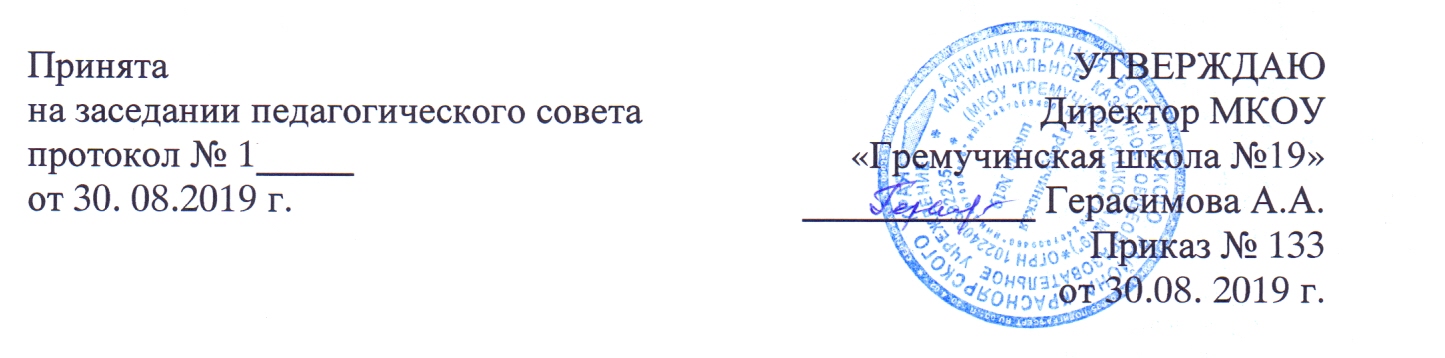 НаправленностьНазвание объединенияФ.И.О. педагогаКоличество группКоличество часов в неделюВсего часов по программе в год(34 недели)Спортивно-оздоровительнаяВолейболГуминский Е. В.11,551Спортивно-оздоровительнаяБаскетболЧалюк О. В.1268Спортивно-оздоровительнаяХоккейГерасимов И. Н.312408Социальная«Мир рукоделия»Сидюкова М. А.1134Социальная«Юный инспектор дорожного движения»Коваль А. Л.1134Социальная«Отряд юных пожарных»Коваль А. Л.1134Социальная«Школьное лесничество»Смолина О. В.1268Духовно-нравственная«Школьное лесничество»Смолина О. В.1268Духовно-нравственная«Отряд юных пожарных»Коваль А. Л.1134Духовно-нравственная«Юный инспектор дорожного движения»Коваль А. Л.1134Общеинтеллектуальная«МедиаМир»Бабинская Л. Ю.1268Общеинтеллектуальная«Шахматы»Чалюк О. В.23102Общекультурная«В ритме танца»Коваль А. Л.1268Общекультурная«Мир рукоделия»Сидюкова М. А.1134Общекультурная«МедиаМир»Бабинская Л. Ю.1268Общекультурная«Школьное лесничество»Смолина О. В.1268